Name the fish game UK sea watersUse the pictures and Latin names to help you identify the fish which can be found while scuba diving in UK waters. Have Fun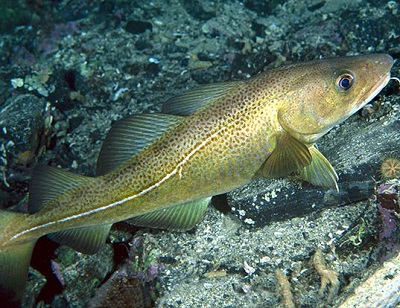 Gadus Morhua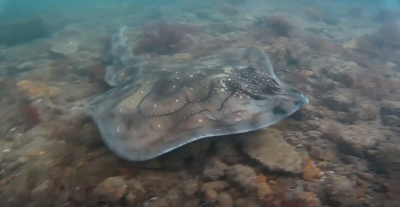 Raja Undulata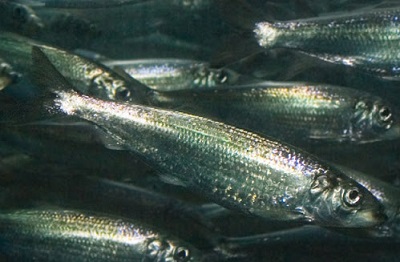 Clupea Harengus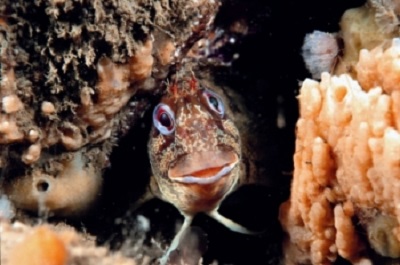 Parablenius Gattorugine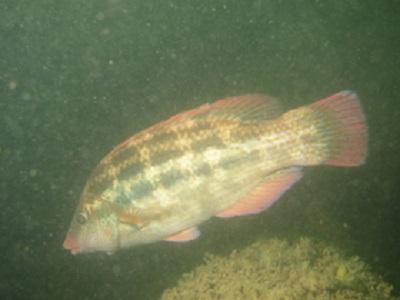 Symphodus Bailloni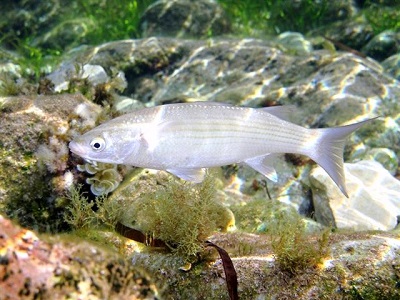 Chelon Labrosus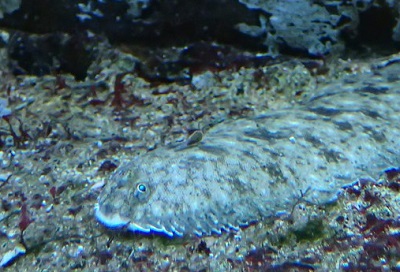 Solea Solea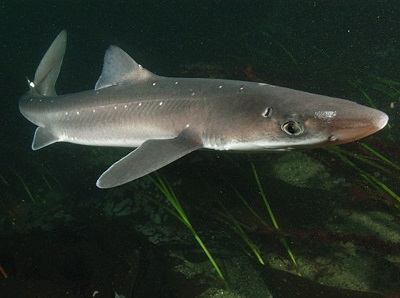 Squalus acanthias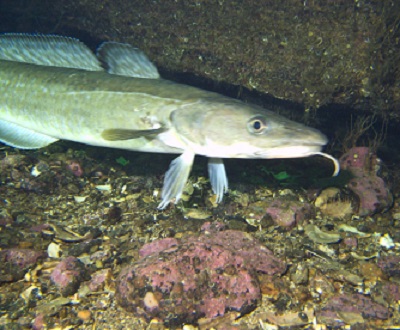 Molva Molva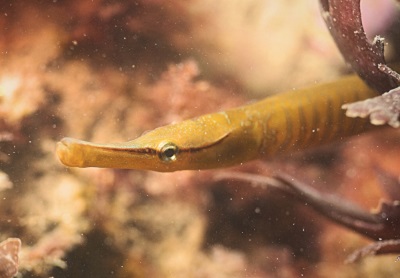 Entelurus Aequoreus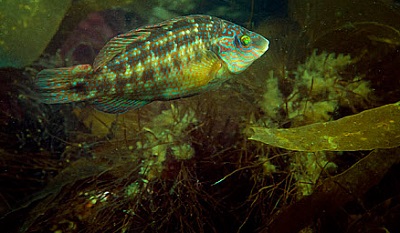 Symphodus Melops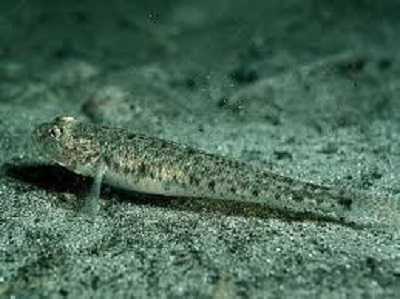 Pomatoschistus Minutus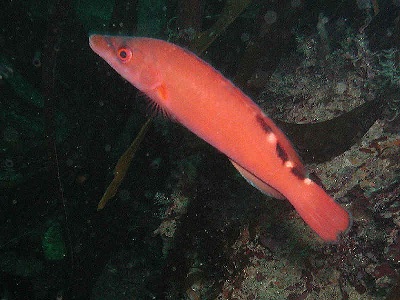 Labrus Mixtus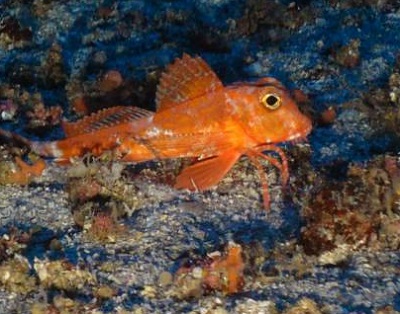 Cheilonichthys minutus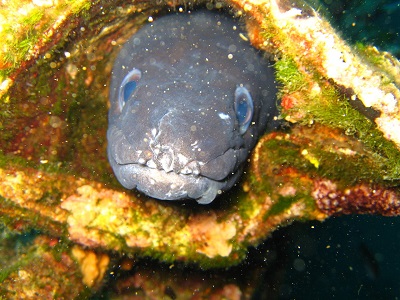 Conger Conger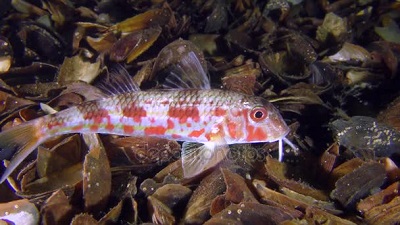 Mullus Barbatus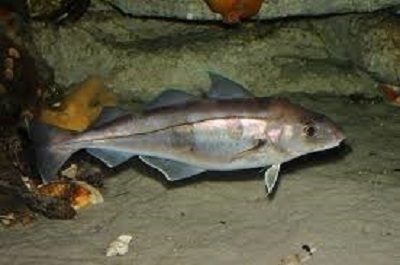 Melanogrammus aeglefinus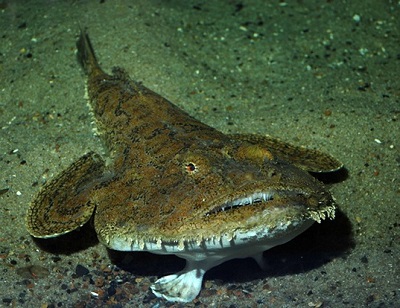 Lophius Piscatorius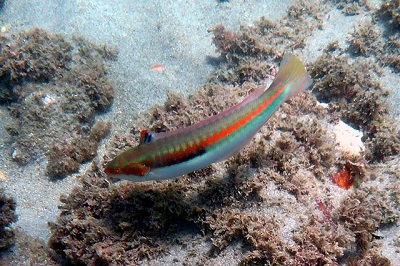 Coris julis